РОССИЙСКАЯ ФЕДЕРАЦИЯ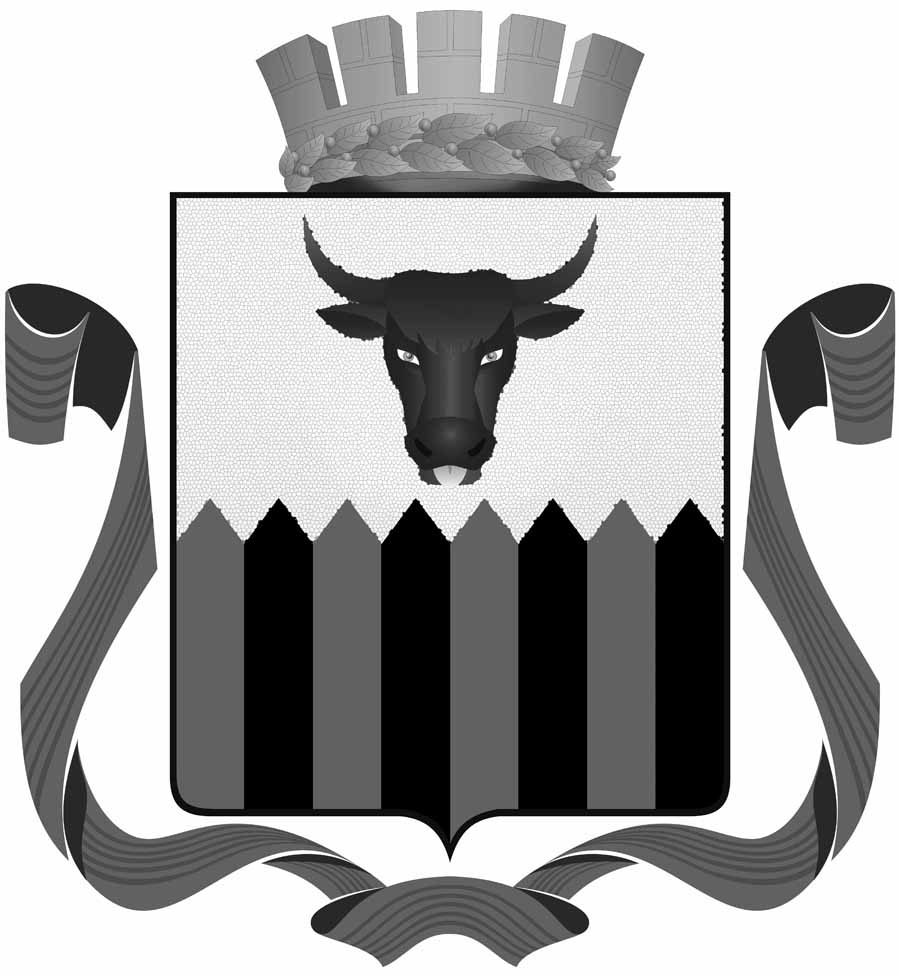   ГОРОДСКОЙ ОКРУГ «ГОРОД ЧИТА»ПОСТАНОВЛЕНИЕАДМИНИСТРАЦИИ ГОРОДСКОГО ОКРУГА от «11» 07 2014  г.	№ 110Об утверждении Муниципального краткосрочного плана реализации Региональной программы капитального ремонта общего имущества в многоквартирных домах, расположенных на территории Забайкальского края на 2014 год в городском округе «Город Чита»В соответствии с частью 1 статьи 14 Закона Забайкальского края от 29 октября 2013 года № 875-ЗЗК «О регулировании отдельных вопросов обеспечения проведения капитального ремонта общего имущества в многоквартирных домах, расположенных на территории Забайкальского края»,  Уставом городского округа «Город Чита»,  в целях реализации Региональной программы капитального ремонта общего имущества в многоквартирных домах, расположенных на территории Забайкальского края, утвержденной постановлением Правительства Забайкальского края от 30 декабря 2013 года № 590, конкретизации сроков проведения капитального ремонта общего имущества в многоквартирных домах, уточнения планируемых видов услуг и (или) работ по капитальному ремонту общего имущества в многоквартирных домах, определения видов и объема государственной поддержки, муниципальной поддержки капитального ремонта,ПОСТАНОВЛЯЮ:1. Утвердить Муниципальный краткосрочный план реализации Региональной программы капитального ремонта общего имущества в многоквартирных домах, расположенных на территории Забайкальского края на 2014 год в городском округе «Город Чита», согласно приложениям №1, №2, №3 к настоящему постановлению.2. Контроль за исполнением настоящего постановления возложить на заместителя Мэра города Читы, председателя комитета жилищно-коммунального хозяйства администрации городского округа «Город Чита» А.В. Галиморданова.3.	Опубликовать настоящее постановление в средствах массовой информации, являющимся официальным источником опубликования нормативных правовых актов городского округа и разместить на официальном сайте администрации городского округа в информационно-телекоммуникационной сети «Интернет», размещенном по адресу: www.admin.chita.ru.Мэр города Читы									А. Д. МихалёвПриложение № 1к постановлению администрациигородского округа «Город Чита»от 11.07.14 г. № 110 Приложение № 1к постановлению администрациигородского округа «Город Чита»от 11.07.14 г. № 110 Приложение № 1к постановлению администрациигородского округа «Город Чита»от 11.07.14 г. № 110 Приложение № 1к постановлению администрациигородского округа «Город Чита»от 11.07.14 г. № 110 Приложение № 1к постановлению администрациигородского округа «Город Чита»от 11.07.14 г. № 110 Приложение № 1к постановлению администрациигородского округа «Город Чита»от 11.07.14 г. № 110 Приложение № 1к постановлению администрациигородского округа «Город Чита»от 11.07.14 г. № 110 Приложение № 1к постановлению администрациигородского округа «Город Чита»от 11.07.14 г. № 110 Перечень многоквартирных домов, которые подлежат капитальному ремонту, которым планируется предоставление финансовой поддержки за счет средств Фонда, и которые включены в утвержденный субъектом Российской Федерации в соответствии с жилищным законодательством краткосрочный план реализации региональной программы капитального ремонта многоквартирных домовПеречень многоквартирных домов, которые подлежат капитальному ремонту, которым планируется предоставление финансовой поддержки за счет средств Фонда, и которые включены в утвержденный субъектом Российской Федерации в соответствии с жилищным законодательством краткосрочный план реализации региональной программы капитального ремонта многоквартирных домовПеречень многоквартирных домов, которые подлежат капитальному ремонту, которым планируется предоставление финансовой поддержки за счет средств Фонда, и которые включены в утвержденный субъектом Российской Федерации в соответствии с жилищным законодательством краткосрочный план реализации региональной программы капитального ремонта многоквартирных домовПеречень многоквартирных домов, которые подлежат капитальному ремонту, которым планируется предоставление финансовой поддержки за счет средств Фонда, и которые включены в утвержденный субъектом Российской Федерации в соответствии с жилищным законодательством краткосрочный план реализации региональной программы капитального ремонта многоквартирных домовПеречень многоквартирных домов, которые подлежат капитальному ремонту, которым планируется предоставление финансовой поддержки за счет средств Фонда, и которые включены в утвержденный субъектом Российской Федерации в соответствии с жилищным законодательством краткосрочный план реализации региональной программы капитального ремонта многоквартирных домовПеречень многоквартирных домов, которые подлежат капитальному ремонту, которым планируется предоставление финансовой поддержки за счет средств Фонда, и которые включены в утвержденный субъектом Российской Федерации в соответствии с жилищным законодательством краткосрочный план реализации региональной программы капитального ремонта многоквартирных домовПеречень многоквартирных домов, которые подлежат капитальному ремонту, которым планируется предоставление финансовой поддержки за счет средств Фонда, и которые включены в утвержденный субъектом Российской Федерации в соответствии с жилищным законодательством краткосрочный план реализации региональной программы капитального ремонта многоквартирных домовПеречень многоквартирных домов, которые подлежат капитальному ремонту, которым планируется предоставление финансовой поддержки за счет средств Фонда, и которые включены в утвержденный субъектом Российской Федерации в соответствии с жилищным законодательством краткосрочный план реализации региональной программы капитального ремонта многоквартирных домовПеречень многоквартирных домов, которые подлежат капитальному ремонту, которым планируется предоставление финансовой поддержки за счет средств Фонда, и которые включены в утвержденный субъектом Российской Федерации в соответствии с жилищным законодательством краткосрочный план реализации региональной программы капитального ремонта многоквартирных домовПеречень многоквартирных домов, которые подлежат капитальному ремонту, которым планируется предоставление финансовой поддержки за счет средств Фонда, и которые включены в утвержденный субъектом Российской Федерации в соответствии с жилищным законодательством краткосрочный план реализации региональной программы капитального ремонта многоквартирных домовПеречень многоквартирных домов, которые подлежат капитальному ремонту, которым планируется предоставление финансовой поддержки за счет средств Фонда, и которые включены в утвержденный субъектом Российской Федерации в соответствии с жилищным законодательством краткосрочный план реализации региональной программы капитального ремонта многоквартирных домовПеречень многоквартирных домов, которые подлежат капитальному ремонту, которым планируется предоставление финансовой поддержки за счет средств Фонда, и которые включены в утвержденный субъектом Российской Федерации в соответствии с жилищным законодательством краткосрочный план реализации региональной программы капитального ремонта многоквартирных домовПеречень многоквартирных домов, которые подлежат капитальному ремонту, которым планируется предоставление финансовой поддержки за счет средств Фонда, и которые включены в утвержденный субъектом Российской Федерации в соответствии с жилищным законодательством краткосрочный план реализации региональной программы капитального ремонта многоквартирных домовПеречень многоквартирных домов, которые подлежат капитальному ремонту, которым планируется предоставление финансовой поддержки за счет средств Фонда, и которые включены в утвержденный субъектом Российской Федерации в соответствии с жилищным законодательством краткосрочный план реализации региональной программы капитального ремонта многоквартирных домовПеречень многоквартирных домов, которые подлежат капитальному ремонту, которым планируется предоставление финансовой поддержки за счет средств Фонда, и которые включены в утвержденный субъектом Российской Федерации в соответствии с жилищным законодательством краткосрочный план реализации региональной программы капитального ремонта многоквартирных домовПеречень многоквартирных домов, которые подлежат капитальному ремонту, которым планируется предоставление финансовой поддержки за счет средств Фонда, и которые включены в утвержденный субъектом Российской Федерации в соответствии с жилищным законодательством краткосрочный план реализации региональной программы капитального ремонта многоквартирных домовПеречень многоквартирных домов, которые подлежат капитальному ремонту, которым планируется предоставление финансовой поддержки за счет средств Фонда, и которые включены в утвержденный субъектом Российской Федерации в соответствии с жилищным законодательством краткосрочный план реализации региональной программы капитального ремонта многоквартирных домовПеречень многоквартирных домов, которые подлежат капитальному ремонту, которым планируется предоставление финансовой поддержки за счет средств Фонда, и которые включены в утвержденный субъектом Российской Федерации в соответствии с жилищным законодательством краткосрочный план реализации региональной программы капитального ремонта многоквартирных домовПеречень многоквартирных домов, которые подлежат капитальному ремонту, которым планируется предоставление финансовой поддержки за счет средств Фонда, и которые включены в утвержденный субъектом Российской Федерации в соответствии с жилищным законодательством краткосрочный план реализации региональной программы капитального ремонта многоквартирных домовПеречень многоквартирных домов, которые подлежат капитальному ремонту, которым планируется предоставление финансовой поддержки за счет средств Фонда, и которые включены в утвержденный субъектом Российской Федерации в соответствии с жилищным законодательством краткосрочный план реализации региональной программы капитального ремонта многоквартирных домовПеречень многоквартирных домов, которые подлежат капитальному ремонту, которым планируется предоставление финансовой поддержки за счет средств Фонда, и которые включены в утвержденный субъектом Российской Федерации в соответствии с жилищным законодательством краткосрочный план реализации региональной программы капитального ремонта многоквартирных домовПеречень многоквартирных домов, которые подлежат капитальному ремонту, которым планируется предоставление финансовой поддержки за счет средств Фонда, и которые включены в утвержденный субъектом Российской Федерации в соответствии с жилищным законодательством краткосрочный план реализации региональной программы капитального ремонта многоквартирных домовПеречень многоквартирных домов, которые подлежат капитальному ремонту, которым планируется предоставление финансовой поддержки за счет средств Фонда, и которые включены в утвержденный субъектом Российской Федерации в соответствии с жилищным законодательством краткосрочный план реализации региональной программы капитального ремонта многоквартирных домовПеречень многоквартирных домов, которые подлежат капитальному ремонту, которым планируется предоставление финансовой поддержки за счет средств Фонда, и которые включены в утвержденный субъектом Российской Федерации в соответствии с жилищным законодательством краткосрочный план реализации региональной программы капитального ремонта многоквартирных домовПеречень многоквартирных домов, которые подлежат капитальному ремонту, которым планируется предоставление финансовой поддержки за счет средств Фонда, и которые включены в утвержденный субъектом Российской Федерации в соответствии с жилищным законодательством краткосрочный план реализации региональной программы капитального ремонта многоквартирных домовПеречень многоквартирных домов, которые подлежат капитальному ремонту, которым планируется предоставление финансовой поддержки за счет средств Фонда, и которые включены в утвержденный субъектом Российской Федерации в соответствии с жилищным законодательством краткосрочный план реализации региональной программы капитального ремонта многоквартирных домовПеречень многоквартирных домов, которые подлежат капитальному ремонту, которым планируется предоставление финансовой поддержки за счет средств Фонда, и которые включены в утвержденный субъектом Российской Федерации в соответствии с жилищным законодательством краткосрочный план реализации региональной программы капитального ремонта многоквартирных домовПеречень многоквартирных домов, которые подлежат капитальному ремонту, которым планируется предоставление финансовой поддержки за счет средств Фонда, и которые включены в утвержденный субъектом Российской Федерации в соответствии с жилищным законодательством краткосрочный план реализации региональной программы капитального ремонта многоквартирных домовПеречень многоквартирных домов, которые подлежат капитальному ремонту, которым планируется предоставление финансовой поддержки за счет средств Фонда, и которые включены в утвержденный субъектом Российской Федерации в соответствии с жилищным законодательством краткосрочный план реализации региональной программы капитального ремонта многоквартирных домовПеречень многоквартирных домов, которые подлежат капитальному ремонту, которым планируется предоставление финансовой поддержки за счет средств Фонда, и которые включены в утвержденный субъектом Российской Федерации в соответствии с жилищным законодательством краткосрочный план реализации региональной программы капитального ремонта многоквартирных домовПеречень многоквартирных домов, которые подлежат капитальному ремонту, которым планируется предоставление финансовой поддержки за счет средств Фонда, и которые включены в утвержденный субъектом Российской Федерации в соответствии с жилищным законодательством краткосрочный план реализации региональной программы капитального ремонта многоквартирных домовПеречень многоквартирных домов, которые подлежат капитальному ремонту, которым планируется предоставление финансовой поддержки за счет средств Фонда, и которые включены в утвержденный субъектом Российской Федерации в соответствии с жилищным законодательством краткосрочный план реализации региональной программы капитального ремонта многоквартирных домовПеречень многоквартирных домов, которые подлежат капитальному ремонту, которым планируется предоставление финансовой поддержки за счет средств Фонда, и которые включены в утвержденный субъектом Российской Федерации в соответствии с жилищным законодательством краткосрочный план реализации региональной программы капитального ремонта многоквартирных домовПеречень многоквартирных домов, которые подлежат капитальному ремонту, которым планируется предоставление финансовой поддержки за счет средств Фонда, и которые включены в утвержденный субъектом Российской Федерации в соответствии с жилищным законодательством краткосрочный план реализации региональной программы капитального ремонта многоквартирных домовПеречень многоквартирных домов, которые подлежат капитальному ремонту, которым планируется предоставление финансовой поддержки за счет средств Фонда, и которые включены в утвержденный субъектом Российской Федерации в соответствии с жилищным законодательством краткосрочный план реализации региональной программы капитального ремонта многоквартирных домовПеречень многоквартирных домов, которые подлежат капитальному ремонту, которым планируется предоставление финансовой поддержки за счет средств Фонда, и которые включены в утвержденный субъектом Российской Федерации в соответствии с жилищным законодательством краткосрочный план реализации региональной программы капитального ремонта многоквартирных домовПеречень многоквартирных домов, которые подлежат капитальному ремонту, которым планируется предоставление финансовой поддержки за счет средств Фонда, и которые включены в утвержденный субъектом Российской Федерации в соответствии с жилищным законодательством краткосрочный план реализации региональной программы капитального ремонта многоквартирных домовПеречень многоквартирных домов, которые подлежат капитальному ремонту, которым планируется предоставление финансовой поддержки за счет средств Фонда, и которые включены в утвержденный субъектом Российской Федерации в соответствии с жилищным законодательством краткосрочный план реализации региональной программы капитального ремонта многоквартирных домовПеречень многоквартирных домов, которые подлежат капитальному ремонту, которым планируется предоставление финансовой поддержки за счет средств Фонда, и которые включены в утвержденный субъектом Российской Федерации в соответствии с жилищным законодательством краткосрочный план реализации региональной программы капитального ремонта многоквартирных домовПеречень многоквартирных домов, которые подлежат капитальному ремонту, которым планируется предоставление финансовой поддержки за счет средств Фонда, и которые включены в утвержденный субъектом Российской Федерации в соответствии с жилищным законодательством краткосрочный план реализации региональной программы капитального ремонта многоквартирных домовПеречень многоквартирных домов, которые подлежат капитальному ремонту, которым планируется предоставление финансовой поддержки за счет средств Фонда, и которые включены в утвержденный субъектом Российской Федерации в соответствии с жилищным законодательством краткосрочный план реализации региональной программы капитального ремонта многоквартирных домовПеречень многоквартирных домов, которые подлежат капитальному ремонту, которым планируется предоставление финансовой поддержки за счет средств Фонда, и которые включены в утвержденный субъектом Российской Федерации в соответствии с жилищным законодательством краткосрочный план реализации региональной программы капитального ремонта многоквартирных домов№ п/п№ п/пАдрес МКДАдрес МКДАдрес МКДАдрес МКДАдрес МКДГодГодГодГодМатериал стенМатериал стенМатериал стенКоличество этажейКоличество этажейКоличество этажейКоличество подъездовобщая площадь МКД, всегообщая площадь МКД, всегообщая площадь МКД, всегоПлощадь помещений МКД:Площадь помещений МКД:Площадь помещений МКД:Площадь помещений МКД:Площадь помещений МКД:Количество жителей, зарегистрированных в МКД на дату утверждения краткосрочного планаКоличество жителей, зарегистрированных в МКД на дату утверждения краткосрочного планаСтоимость капитального ремонтаСтоимость капитального ремонтаСтоимость капитального ремонтаСтоимость капитального ремонтаСтоимость капитального ремонтаСтоимость капитального ремонтаСтоимость капитального ремонтаСтоимость капитального ремонтаСтоимость капитального ремонтаСтоимость капитального ремонтаУдельная стоимость капитального ремонта 1 кв. м. общей площади помещений МКДПредельная стоимость капитального ремонта 1 кв. м. общей площади помещений МКДПредельная стоимость капитального ремонта 1 кв. м. общей площади помещений МКДПлановая дата завершения работ№ п/п№ п/пАдрес МКДАдрес МКДАдрес МКДАдрес МКДАдрес МКДввода в эксплуатациюввода в эксплуатациюзавершение последнего капитального ремонтазавершение последнего капитального ремонтаМатериал стенМатериал стенМатериал стенКоличество этажейКоличество этажейКоличество этажейКоличество подъездовобщая площадь МКД, всегообщая площадь МКД, всегообщая площадь МКД, всеговсего:всего:в том числе жилых помещений, находящихся в собственности гражданв том числе жилых помещений, находящихся в собственности гражданв том числе жилых помещений, находящихся в собственности гражданКоличество жителей, зарегистрированных в МКД на дату утверждения краткосрочного планаКоличество жителей, зарегистрированных в МКД на дату утверждения краткосрочного планавсего:всего:в том числе:в том числе:в том числе:в том числе:в том числе:в том числе:в том числе:в том числе:Удельная стоимость капитального ремонта 1 кв. м. общей площади помещений МКДПредельная стоимость капитального ремонта 1 кв. м. общей площади помещений МКДПредельная стоимость капитального ремонта 1 кв. м. общей площади помещений МКДПлановая дата завершения работ№ п/п№ п/пАдрес МКДАдрес МКДАдрес МКДАдрес МКДАдрес МКДввода в эксплуатациюввода в эксплуатациюзавершение последнего капитального ремонтазавершение последнего капитального ремонтаМатериал стенМатериал стенМатериал стенКоличество этажейКоличество этажейКоличество этажейКоличество подъездовобщая площадь МКД, всегообщая площадь МКД, всегообщая площадь МКД, всеговсего:всего:в том числе жилых помещений, находящихся в собственности гражданв том числе жилых помещений, находящихся в собственности гражданв том числе жилых помещений, находящихся в собственности гражданКоличество жителей, зарегистрированных в МКД на дату утверждения краткосрочного планаКоличество жителей, зарегистрированных в МКД на дату утверждения краткосрочного планавсего:всего:за счет средств Фондаза счет средств Фондаза счет средств Фондаза счет средств бюджета субъекта Российской Федерацииза счет средств бюджета субъекта Российской Федерацииза счет средств местного бюджетаза счет средств собственников помещений в МКДза счет средств собственников помещений в МКДУдельная стоимость капитального ремонта 1 кв. м. общей площади помещений МКДПредельная стоимость капитального ремонта 1 кв. м. общей площади помещений МКДПредельная стоимость капитального ремонта 1 кв. м. общей площади помещений МКДПлановая дата завершения работ№ п/п№ п/пАдрес МКДАдрес МКДАдрес МКДАдрес МКДАдрес МКДввода в эксплуатациюввода в эксплуатациюзавершение последнего капитального ремонтазавершение последнего капитального ремонтаМатериал стенМатериал стенМатериал стенКоличество этажейКоличество этажейКоличество этажейКоличество подъездовкв.мкв.мкв.мкв.мкв.мкв.мкв.мкв.мчел.чел.руб.руб.руб.руб.руб.руб.руб.руб.руб.руб.руб./кв.мруб./кв.мруб./кв.мПлановая дата завершения работ1122222334455566678889910101011111212131313141415161617181819Итого по город Чита:Итого по город Чита:Итого по город Чита:Итого по город Чита:Итого по город Чита:Итого по город Чита:Итого по город Чита:XXXXXXXXXXX  36 155,32  36 155,32  36 155,32  35 141,62  35 141,62  26 791,60  26 791,60  26 791,60  1 189  1 189 78 806 786,94 78 806 786,94 45 077 482,13 45 077 482,13 45 077 482,13   0,00   0,00 33 729 304,81   0,00   0,00  2 242,55 2 248 944,87 2 248 944,87X11г Чита мкр 1-й д.40г Чита мкр 1-й д.40г Чита мкр 1-й д.40г Чита мкр 1-й д.40г Чита мкр 1-й д.4019881988ПанельныеПанельныеПанельные   9   9   9   4  8 494,10  8 494,10  8 494,10  7 577,40  7 577,40  6 759,60  6 759,60  6 759,60   378   378 11 053 184,00 11 053 184,00 6 322 421,25 6 322 421,25 6 322 421,25   0,00   0,00 4 730 762,75   0,00   0,00  1 458,70 2 248 944,87 2 248 944,8712.201422г Чита ул Автогенная д.19г Чита ул Автогенная д.19г Чита ул Автогенная д.19г Чита ул Автогенная д.19г Чита ул Автогенная д.1919891989ПанельныеПанельныеПанельные   5   5   5   4  3 829,20  3 829,20  3 829,20  2 815,50  2 815,50  2 815,50  2 815,50  2 815,50   137   137 2 742 643,00 2 742 643,00 1 568 791,80 1 568 791,80 1 568 791,80   0,00   0,00 1 173 851,20   0,00   0,00   974,12  2 690,00  2 690,0012.201433г Чита ул Богомягкова д.10г Чита ул Богомягкова д.10г Чита ул Богомягкова д.10г Чита ул Богомягкова д.10г Чита ул Богомягкова д.1019621962Каменные, кирпичныеКаменные, кирпичныеКаменные, кирпичные   5   5   5   3  4 213,00  4 213,00  4 213,00  3 952,00  3 952,00  3 161,60  3 161,60  3 161,60   93   93 13 399 663,00 13 399 663,00 7 664 607,24 7 664 607,24 7 664 607,24   0,00   0,00 5 735 055,76   0,00   0,00  3 390,60  3 987,25  3 987,2512.201444г Чита ул Богомягкова д.4г Чита ул Богомягкова д.4г Чита ул Богомягкова д.4г Чита ул Богомягкова д.4г Чита ул Богомягкова д.419631963Каменные, кирпичныеКаменные, кирпичныеКаменные, кирпичные   5   5   5   2  2 600,00  2 600,00  2 600,00  2 402,50  2 402,50  1 865,10  1 865,10  1 865,10   64   64 10 895 815,00 10 895 815,00 6 232 406,18 6 232 406,18 6 232 406,18   0,00   0,00 4 663 408,82   0,00   0,00  4 535,20  6 677,25  6 677,2512.201455г Чита ул Богомягкова д.6г Чита ул Богомягкова д.6г Чита ул Богомягкова д.6г Чита ул Богомягкова д.6г Чита ул Богомягкова д.619631963Каменные, кирпичныеКаменные, кирпичныеКаменные, кирпичные   5   5   5   4  3 462,10  3 462,10  3 462,10  3 215,70  3 215,70  3 010,70  3 010,70  3 010,70   111   111 18 731 301,00 18 731 301,00 10 714 304,17 10 714 304,17 10 714 304,17   0,00   0,00 8 016 996,83   0,00   0,00  5 824,95  6 677,25  6 677,2512.201466г Чита ул Богомягкова д.71г Чита ул Богомягкова д.71г Чита ул Богомягкова д.71г Чита ул Богомягкова д.71г Чита ул Богомягкова д.7119821982Каменные, кирпичныеКаменные, кирпичныеКаменные, кирпичные   9   9   9   1  2 711,90  2 711,90  2 711,90  2 299,70  2 299,70  2 299,70  2 299,70  2 299,70   99   99 2 179 410,00 2 179 410,00 1 246 622,52 1 246 622,52 1 246 622,52   0,00   0,00  932 787,48   0,00   0,00   947,69 2 246 121,00 2 246 121,0012.201477г Чита ул Журавлева д.102г Чита ул Журавлева д.102г Чита ул Журавлева д.102г Чита ул Журавлева д.102г Чита ул Журавлева д.10219701970Каменные, кирпичныеКаменные, кирпичныеКаменные, кирпичные   5   5   5   4  5 951,12  5 951,12  5 951,12  3 783,80  3 783,80  3 471,00  3 471,00  3 471,00   158   158 16 315 439,66 16 315 439,66 9 332 431,48 9 332 431,48 9 332 431,48   0,00   0,00 6 983 008,18   0,00   0,00  4 311,92  6 723,19  6 723,1912.201488г Чита ул Столярова д.16г Чита ул Столярова д.16г Чита ул Столярова д.16г Чита ул Столярова д.16г Чита ул Столярова д.1619841984Каменные, кирпичныеКаменные, кирпичныеКаменные, кирпичные   5   5   5   5  5 352,40  5 352,40  5 352,40  3 548,90  3 548,90  3 408,40  3 408,40  3 408,40   149   149 3 489 331,28 3 489 331,28 1 995 897,49 1 995 897,49 1 995 897,49   0,00   0,00 1 493 433,79   0,00   0,00   983,21  2 690,00  2 690,0012.2014Приложение № 2к постановлению администрациигородского округа «Город Чита»от 11.07.14 г. № 110 Приложение № 2к постановлению администрациигородского округа «Город Чита»от 11.07.14 г. № 110 Приложение № 2к постановлению администрациигородского округа «Город Чита»от 11.07.14 г. № 110 Приложение № 2к постановлению администрациигородского округа «Город Чита»от 11.07.14 г. № 110 Приложение № 2к постановлению администрациигородского округа «Город Чита»от 11.07.14 г. № 110 Приложение № 2к постановлению администрациигородского округа «Город Чита»от 11.07.14 г. № 110 Приложение № 2к постановлению администрациигородского округа «Город Чита»от 11.07.14 г. № 110 Приложение № 2к постановлению администрациигородского округа «Город Чита»от 11.07.14 г. № 110 Приложение № 2к постановлению администрациигородского округа «Город Чита»от 11.07.14 г. № 110 Приложение № 2к постановлению администрациигородского округа «Город Чита»от 11.07.14 г. № 110 Приложение № 2к постановлению администрациигородского округа «Город Чита»от 11.07.14 г. № 110 Приложение № 2к постановлению администрациигородского округа «Город Чита»от 11.07.14 г. № 110 Приложение № 2к постановлению администрациигородского округа «Город Чита»от 11.07.14 г. № 110 Приложение № 2к постановлению администрациигородского округа «Город Чита»от 11.07.14 г. № 110 Приложение № 2к постановлению администрациигородского округа «Город Чита»от 11.07.14 г. № 110 Приложение № 2к постановлению администрациигородского округа «Город Чита»от 11.07.14 г. № 110 Приложение № 2к постановлению администрациигородского округа «Город Чита»от 11.07.14 г. № 110 Планируемые показатели выполнения адресной программыПланируемые показатели выполнения адресной программыПланируемые показатели выполнения адресной программыПланируемые показатели выполнения адресной программыПланируемые показатели выполнения адресной программыПланируемые показатели выполнения адресной программыПланируемые показатели выполнения адресной программыПланируемые показатели выполнения адресной программыПланируемые показатели выполнения адресной программыПланируемые показатели выполнения адресной программыПланируемые показатели выполнения адресной программыПланируемые показатели выполнения адресной программыПланируемые показатели выполнения адресной программыПланируемые показатели выполнения адресной программыПланируемые показатели выполнения адресной программыПланируемые показатели выполнения адресной программыПланируемые показатели выполнения адресной программыПланируемые показатели выполнения адресной программыПланируемые показатели выполнения адресной программыПланируемые показатели выполнения адресной программыПланируемые показатели выполнения адресной программыПланируемые показатели выполнения адресной программыПланируемые показатели выполнения адресной программыПланируемые показатели выполнения адресной программыПланируемые показатели выполнения адресной программыПланируемые показатели выполнения адресной программыПланируемые показатели выполнения адресной программыПланируемые показатели выполнения адресной программыПланируемые показатели выполнения адресной программыПланируемые показатели выполнения адресной программыПланируемые показатели выполнения адресной программыПланируемые показатели выполнения адресной программыПланируемые показатели выполнения адресной программыПланируемые показатели выполнения адресной программыПланируемые показатели выполнения адресной программыПланируемые показатели выполнения адресной программыПланируемые показатели выполнения адресной программыПланируемые показатели выполнения адресной программыПланируемые показатели выполнения адресной программыПланируемые показатели выполнения адресной программыПланируемые показатели выполнения адресной программыПланируемые показатели выполнения адресной программыПланируемые показатели выполнения адресной программыПланируемые показатели выполнения адресной программыПланируемые показатели выполнения адресной программыПланируемые показатели выполнения адресной программыПланируемые показатели выполнения адресной программыПланируемые показатели выполнения адресной программыПланируемые показатели выполнения адресной программыПланируемые показатели выполнения адресной программыПланируемые показатели выполнения адресной программыПланируемые показатели выполнения адресной программыПланируемые показатели выполнения адресной программыПланируемые показатели выполнения адресной программыПланируемые показатели выполнения адресной программыПланируемые показатели выполнения адресной программыПланируемые показатели выполнения адресной программыПланируемые показатели выполнения адресной программыПланируемые показатели выполнения адресной программыПланируемые показатели выполнения адресной программыПланируемые показатели выполнения адресной программыПланируемые показатели выполнения адресной программыПланируемые показатели выполнения адресной программыПланируемые показатели выполнения адресной программыПланируемые показатели выполнения адресной программыПланируемые показатели выполнения адресной программыПланируемые показатели выполнения адресной программыПланируемые показатели выполнения адресной программыПланируемые показатели выполнения адресной программыПланируемые показатели выполнения адресной программыПланируемые показатели выполнения адресной программыПланируемые показатели выполнения адресной программыПланируемые показатели выполнения адресной программыПланируемые показатели выполнения адресной программыПланируемые показатели выполнения адресной программыПланируемые показатели выполнения адресной программыПланируемые показатели выполнения адресной программыПланируемые показатели выполнения адресной программыПланируемые показатели выполнения адресной программыПланируемые показатели выполнения адресной программыПланируемые показатели выполнения адресной программыПланируемые показатели выполнения адресной программыПланируемые показатели выполнения адресной программыПланируемые показатели выполнения адресной программыПланируемые показатели выполнения адресной программыпо проведению капитального ремонта многоквартирных домовпо проведению капитального ремонта многоквартирных домовпо проведению капитального ремонта многоквартирных домовпо проведению капитального ремонта многоквартирных домовпо проведению капитального ремонта многоквартирных домовпо проведению капитального ремонта многоквартирных домовпо проведению капитального ремонта многоквартирных домовпо проведению капитального ремонта многоквартирных домовпо проведению капитального ремонта многоквартирных домовпо проведению капитального ремонта многоквартирных домовпо проведению капитального ремонта многоквартирных домовпо проведению капитального ремонта многоквартирных домовпо проведению капитального ремонта многоквартирных домовпо проведению капитального ремонта многоквартирных домовпо проведению капитального ремонта многоквартирных домовпо проведению капитального ремонта многоквартирных домовпо проведению капитального ремонта многоквартирных домовпо проведению капитального ремонта многоквартирных домовпо проведению капитального ремонта многоквартирных домовпо проведению капитального ремонта многоквартирных домовпо проведению капитального ремонта многоквартирных домовпо проведению капитального ремонта многоквартирных домовпо проведению капитального ремонта многоквартирных домовпо проведению капитального ремонта многоквартирных домовпо проведению капитального ремонта многоквартирных домовпо проведению капитального ремонта многоквартирных домовпо проведению капитального ремонта многоквартирных домовпо проведению капитального ремонта многоквартирных домовпо проведению капитального ремонта многоквартирных домовпо проведению капитального ремонта многоквартирных домовпо проведению капитального ремонта многоквартирных домовпо проведению капитального ремонта многоквартирных домовпо проведению капитального ремонта многоквартирных домовпо проведению капитального ремонта многоквартирных домовпо проведению капитального ремонта многоквартирных домовпо проведению капитального ремонта многоквартирных домовпо проведению капитального ремонта многоквартирных домовпо проведению капитального ремонта многоквартирных домовпо проведению капитального ремонта многоквартирных домовпо проведению капитального ремонта многоквартирных домовпо проведению капитального ремонта многоквартирных домовпо проведению капитального ремонта многоквартирных домовпо проведению капитального ремонта многоквартирных домовпо проведению капитального ремонта многоквартирных домовпо проведению капитального ремонта многоквартирных домовпо проведению капитального ремонта многоквартирных домовпо проведению капитального ремонта многоквартирных домовпо проведению капитального ремонта многоквартирных домовпо проведению капитального ремонта многоквартирных домовпо проведению капитального ремонта многоквартирных домовпо проведению капитального ремонта многоквартирных домовпо проведению капитального ремонта многоквартирных домовпо проведению капитального ремонта многоквартирных домовпо проведению капитального ремонта многоквартирных домовпо проведению капитального ремонта многоквартирных домовпо проведению капитального ремонта многоквартирных домовпо проведению капитального ремонта многоквартирных домовпо проведению капитального ремонта многоквартирных домовпо проведению капитального ремонта многоквартирных домовпо проведению капитального ремонта многоквартирных домовпо проведению капитального ремонта многоквартирных домовпо проведению капитального ремонта многоквартирных домовпо проведению капитального ремонта многоквартирных домовпо проведению капитального ремонта многоквартирных домовпо проведению капитального ремонта многоквартирных домовпо проведению капитального ремонта многоквартирных домовпо проведению капитального ремонта многоквартирных домовпо проведению капитального ремонта многоквартирных домовпо проведению капитального ремонта многоквартирных домовпо проведению капитального ремонта многоквартирных домовпо проведению капитального ремонта многоквартирных домовпо проведению капитального ремонта многоквартирных домовпо проведению капитального ремонта многоквартирных домовпо проведению капитального ремонта многоквартирных домовпо проведению капитального ремонта многоквартирных домовпо проведению капитального ремонта многоквартирных домовпо проведению капитального ремонта многоквартирных домовпо проведению капитального ремонта многоквартирных домовпо проведению капитального ремонта многоквартирных домовпо проведению капитального ремонта многоквартирных домовпо проведению капитального ремонта многоквартирных домовпо проведению капитального ремонта многоквартирных домовпо проведению капитального ремонта многоквартирных домовпо проведению капитального ремонта многоквартирных домовпо проведению капитального ремонта многоквартирных домов№ п/п№ п/пНаименование МОНаименование МОНаименование МОНаименование МОНаименование МОНаименование МОНаименование МОНаименование МОобщая
площадь
МКД, всегообщая
площадь
МКД, всегообщая
площадь
МКД, всегообщая
площадь
МКД, всегообщая
площадь
МКД, всегообщая
площадь
МКД, всегоКоличество
жителей,
зарегистриров
анных в МКД
на дату
утверждения
программыКоличество
жителей,
зарегистриров
анных в МКД
на дату
утверждения
программыКоличество
жителей,
зарегистриров
анных в МКД
на дату
утверждения
программыКоличество
жителей,
зарегистриров
анных в МКД
на дату
утверждения
программыКоличество
жителей,
зарегистриров
анных в МКД
на дату
утверждения
программыКоличество
жителей,
зарегистриров
анных в МКД
на дату
утверждения
программыКоличество
жителей,
зарегистриров
анных в МКД
на дату
утверждения
программыКоличество
жителей,
зарегистриров
анных в МКД
на дату
утверждения
программыКоличество МКДКоличество МКДКоличество МКДКоличество МКДКоличество МКДКоличество МКДКоличество МКДКоличество МКДКоличество МКДКоличество МКДКоличество МКДКоличество МКДКоличество МКДКоличество МКДКоличество МКДКоличество МКДКоличество МКДКоличество МКДКоличество МКДКоличество МКДКоличество МКДКоличество МКДКоличество МКДСтоимость капитального ремонтаСтоимость капитального ремонтаСтоимость капитального ремонтаСтоимость капитального ремонтаСтоимость капитального ремонтаСтоимость капитального ремонтаСтоимость капитального ремонтаСтоимость капитального ремонтаСтоимость капитального ремонтаСтоимость капитального ремонтаСтоимость капитального ремонтаСтоимость капитального ремонтаСтоимость капитального ремонтаСтоимость капитального ремонтаСтоимость капитального ремонтаСтоимость капитального ремонтаСтоимость капитального ремонтаСтоимость капитального ремонтаСтоимость капитального ремонтаСтоимость капитального ремонтаСтоимость капитального ремонтаСтоимость капитального ремонтаСтоимость капитального ремонтаСтоимость капитального ремонтаСтоимость капитального ремонтаСтоимость капитального ремонтаСтоимость капитального ремонтаСтоимость капитального ремонтаСтоимость капитального ремонта№ п/п№ п/пНаименование МОНаименование МОНаименование МОНаименование МОНаименование МОНаименование МОНаименование МОНаименование МОобщая
площадь
МКД, всегообщая
площадь
МКД, всегообщая
площадь
МКД, всегообщая
площадь
МКД, всегообщая
площадь
МКД, всегообщая
площадь
МКД, всегоКоличество
жителей,
зарегистриров
анных в МКД
на дату
утверждения
программыКоличество
жителей,
зарегистриров
анных в МКД
на дату
утверждения
программыКоличество
жителей,
зарегистриров
анных в МКД
на дату
утверждения
программыКоличество
жителей,
зарегистриров
анных в МКД
на дату
утверждения
программыКоличество
жителей,
зарегистриров
анных в МКД
на дату
утверждения
программыКоличество
жителей,
зарегистриров
анных в МКД
на дату
утверждения
программыКоличество
жителей,
зарегистриров
анных в МКД
на дату
утверждения
программыКоличество
жителей,
зарегистриров
анных в МКД
на дату
утверждения
программыI кварталI кварталI кварталII кварталII кварталII кварталII кварталII кварталIII кварталIII кварталIII кварталIII кварталIII кварталIV кварталIV кварталIV кварталIV кварталВсего :Всего :Всего :Всего :Всего :Всего :I кварталI кварталI кварталI кварталII кварталII кварталII кварталII кварталII кварталIII кварталIII кварталIV кварталIV кварталIV кварталIV кварталIV кварталIV кварталIV кварталIV кварталIV кварталIV кварталВсего :Всего :Всего :Всего :Всего :Всего :Всего :№ п/п№ п/пНаименование МОНаименование МОНаименование МОНаименование МОНаименование МОНаименование МОНаименование МОНаименование МОкв.м.кв.м.кв.м.кв.м.кв.м.кв.м.чел.чел.чел.чел.чел.чел.чел.чел.ед.ед.ед.ед.ед.ед.ед.ед.ед.ед.ед.ед.ед.ед.ед.ед.ед.ед.ед.ед.ед.ед.ед.руб.руб.руб.руб.руб.руб.руб.руб.руб.руб.руб.руб.руб.руб.руб.руб.руб.руб.руб.руб.руб.руб.руб.руб.руб.руб.руб.руб.1122222222333333444444445556666677777888899999910101010111111111112121313131313131313131314141414141414Итого по программеИтого по программеИтого по программеИтого по программеИтого по программеИтого по программеИтого по программеИтого по программе  36 155,32  36 155,32  36 155,32  36 155,32  36 155,32  36 155,32  1 189  1 189  1 189  1 189  1 189  1 189  1 189  1 189   0   0   0   0   0   0   0   0   0   0   0   0   0   8   8   8   8   8   8   8   8   8   8   0,00   0,00   0,00   0,00   0,00   0,00   0,00   0,00   0,00   0,00   0,00 78 806 786,94 78 806 786,94 78 806 786,94 78 806 786,94 78 806 786,94 78 806 786,94 78 806 786,94 78 806 786,94 78 806 786,94 78 806 786,94 78 806 786,94 78 806 786,94 78 806 786,94 78 806 786,94 78 806 786,94 78 806 786,94 78 806 786,9411город Читагород Читагород Читагород Читагород Читагород Читагород Читагород Чита  36 155,32  36 155,32  36 155,32  36 155,32  36 155,32  36 155,32  1 189  1 189  1 189  1 189  1 189  1 189  1 189  1 189   0   0   0   0   0   0   0   0   0   0   0   0   0   8   8   8   8   8   8   8   8   8   8   0,00   0,00   0,00   0,00   0,00   0,00   0,00   0,00   0,00   0,00   0,00 78 806 786,94 78 806 786,94 78 806 786,94 78 806 786,94 78 806 786,94 78 806 786,94 78 806 786,94 78 806 786,94 78 806 786,94 78 806 786,94 78 806 786,94 78 806 786,94 78 806 786,94 78 806 786,94 78 806 786,94 78 806 786,94 78 806 786,942014 год2014 год2014 год2014 год2014 год2014 год2014 год2014 год  36 155,32  36 155,32  36 155,32  36 155,32  36 155,32  36 155,32  1 189  1 189  1 189  1 189  1 189  1 189  1 189  1 189   0   0   0   0   0   0   0   0   0   0   0   0   0   8   8   8   8   8   8   8   8   8   8   0,00   0,00   0,00   0,00   0,00   0,00   0,00   0,00   0,00   0,00   0,00 78 806 786,94 78 806 786,94 78 806 786,94 78 806 786,94 78 806 786,94 78 806 786,94 78 806 786,94 78 806 786,94 78 806 786,94 78 806 786,94 78 806 786,94 78 806 786,94 78 806 786,94 78 806 786,94 78 806 786,94 78 806 786,94 78 806 786,9411город Читагород Читагород Читагород Читагород Читагород Читагород Читагород Чита  36 155,32  36 155,32  36 155,32  36 155,32  36 155,32  36 155,32  1 189  1 189  1 189  1 189  1 189  1 189  1 189  1 189   0   0   0   0   0   0   0   0   0   0   0   0   0   8   8   8   8   8   8   8   8   8   8   0,00   0,00   0,00   0,00   0,00   0,00   0,00   0,00   0,00   0,00   0,00 78 806 786,94 78 806 786,94 78 806 786,94 78 806 786,94 78 806 786,94 78 806 786,94 78 806 786,94 78 806 786,94 78 806 786,94 78 806 786,94 78 806 786,94 78 806 786,94 78 806 786,94 78 806 786,94 78 806 786,94 78 806 786,94 78 806 786,94Приложение № 3к постановлению администрациигородского округа «Город Чита»от 11.07.14 г. № 110Приложение № 3к постановлению администрациигородского округа «Город Чита»от 11.07.14 г. № 110Приложение № 3к постановлению администрациигородского округа «Город Чита»от 11.07.14 г. № 110Приложение № 3к постановлению администрациигородского округа «Город Чита»от 11.07.14 г. № 110Приложение № 3к постановлению администрациигородского округа «Город Чита»от 11.07.14 г. № 110Приложение № 3к постановлению администрациигородского округа «Город Чита»от 11.07.14 г. № 110Приложение № 3к постановлению администрациигородского округа «Город Чита»от 11.07.14 г. № 110Приложение № 3к постановлению администрациигородского округа «Город Чита»от 11.07.14 г. № 110Приложение № 3к постановлению администрациигородского округа «Город Чита»от 11.07.14 г. № 110Приложение № 3к постановлению администрациигородского округа «Город Чита»от 11.07.14 г. № 110Приложение № 3к постановлению администрациигородского округа «Город Чита»от 11.07.14 г. № 110Приложение № 3к постановлению администрациигородского округа «Город Чита»от 11.07.14 г. № 110Приложение № 3к постановлению администрациигородского округа «Город Чита»от 11.07.14 г. № 110Приложение № 3к постановлению администрациигородского округа «Город Чита»от 11.07.14 г. № 110Приложение № 3к постановлению администрациигородского округа «Город Чита»от 11.07.14 г. № 110Реестр многоквартирных домов, которые подлежат капитальному ремонту, которым планируется предоставление финансовой поддержки за счет средств Фонда, и которые включены в утвержденный субъектом Российской Федерации в соответствии с жилищным законодательством краткосрочный план реализации региональной программы капитального ремонта многоквартирных домов, по видам ремонтаРеестр многоквартирных домов, которые подлежат капитальному ремонту, которым планируется предоставление финансовой поддержки за счет средств Фонда, и которые включены в утвержденный субъектом Российской Федерации в соответствии с жилищным законодательством краткосрочный план реализации региональной программы капитального ремонта многоквартирных домов, по видам ремонтаРеестр многоквартирных домов, которые подлежат капитальному ремонту, которым планируется предоставление финансовой поддержки за счет средств Фонда, и которые включены в утвержденный субъектом Российской Федерации в соответствии с жилищным законодательством краткосрочный план реализации региональной программы капитального ремонта многоквартирных домов, по видам ремонтаРеестр многоквартирных домов, которые подлежат капитальному ремонту, которым планируется предоставление финансовой поддержки за счет средств Фонда, и которые включены в утвержденный субъектом Российской Федерации в соответствии с жилищным законодательством краткосрочный план реализации региональной программы капитального ремонта многоквартирных домов, по видам ремонтаРеестр многоквартирных домов, которые подлежат капитальному ремонту, которым планируется предоставление финансовой поддержки за счет средств Фонда, и которые включены в утвержденный субъектом Российской Федерации в соответствии с жилищным законодательством краткосрочный план реализации региональной программы капитального ремонта многоквартирных домов, по видам ремонтаРеестр многоквартирных домов, которые подлежат капитальному ремонту, которым планируется предоставление финансовой поддержки за счет средств Фонда, и которые включены в утвержденный субъектом Российской Федерации в соответствии с жилищным законодательством краткосрочный план реализации региональной программы капитального ремонта многоквартирных домов, по видам ремонтаРеестр многоквартирных домов, которые подлежат капитальному ремонту, которым планируется предоставление финансовой поддержки за счет средств Фонда, и которые включены в утвержденный субъектом Российской Федерации в соответствии с жилищным законодательством краткосрочный план реализации региональной программы капитального ремонта многоквартирных домов, по видам ремонтаРеестр многоквартирных домов, которые подлежат капитальному ремонту, которым планируется предоставление финансовой поддержки за счет средств Фонда, и которые включены в утвержденный субъектом Российской Федерации в соответствии с жилищным законодательством краткосрочный план реализации региональной программы капитального ремонта многоквартирных домов, по видам ремонтаРеестр многоквартирных домов, которые подлежат капитальному ремонту, которым планируется предоставление финансовой поддержки за счет средств Фонда, и которые включены в утвержденный субъектом Российской Федерации в соответствии с жилищным законодательством краткосрочный план реализации региональной программы капитального ремонта многоквартирных домов, по видам ремонтаРеестр многоквартирных домов, которые подлежат капитальному ремонту, которым планируется предоставление финансовой поддержки за счет средств Фонда, и которые включены в утвержденный субъектом Российской Федерации в соответствии с жилищным законодательством краткосрочный план реализации региональной программы капитального ремонта многоквартирных домов, по видам ремонтаРеестр многоквартирных домов, которые подлежат капитальному ремонту, которым планируется предоставление финансовой поддержки за счет средств Фонда, и которые включены в утвержденный субъектом Российской Федерации в соответствии с жилищным законодательством краткосрочный план реализации региональной программы капитального ремонта многоквартирных домов, по видам ремонтаРеестр многоквартирных домов, которые подлежат капитальному ремонту, которым планируется предоставление финансовой поддержки за счет средств Фонда, и которые включены в утвержденный субъектом Российской Федерации в соответствии с жилищным законодательством краткосрочный план реализации региональной программы капитального ремонта многоквартирных домов, по видам ремонтаРеестр многоквартирных домов, которые подлежат капитальному ремонту, которым планируется предоставление финансовой поддержки за счет средств Фонда, и которые включены в утвержденный субъектом Российской Федерации в соответствии с жилищным законодательством краткосрочный план реализации региональной программы капитального ремонта многоквартирных домов, по видам ремонтаРеестр многоквартирных домов, которые подлежат капитальному ремонту, которым планируется предоставление финансовой поддержки за счет средств Фонда, и которые включены в утвержденный субъектом Российской Федерации в соответствии с жилищным законодательством краткосрочный план реализации региональной программы капитального ремонта многоквартирных домов, по видам ремонтаРеестр многоквартирных домов, которые подлежат капитальному ремонту, которым планируется предоставление финансовой поддержки за счет средств Фонда, и которые включены в утвержденный субъектом Российской Федерации в соответствии с жилищным законодательством краткосрочный план реализации региональной программы капитального ремонта многоквартирных домов, по видам ремонтаРеестр многоквартирных домов, которые подлежат капитальному ремонту, которым планируется предоставление финансовой поддержки за счет средств Фонда, и которые включены в утвержденный субъектом Российской Федерации в соответствии с жилищным законодательством краткосрочный план реализации региональной программы капитального ремонта многоквартирных домов, по видам ремонтаРеестр многоквартирных домов, которые подлежат капитальному ремонту, которым планируется предоставление финансовой поддержки за счет средств Фонда, и которые включены в утвержденный субъектом Российской Федерации в соответствии с жилищным законодательством краткосрочный план реализации региональной программы капитального ремонта многоквартирных домов, по видам ремонтаРеестр многоквартирных домов, которые подлежат капитальному ремонту, которым планируется предоставление финансовой поддержки за счет средств Фонда, и которые включены в утвержденный субъектом Российской Федерации в соответствии с жилищным законодательством краткосрочный план реализации региональной программы капитального ремонта многоквартирных домов, по видам ремонтаРеестр многоквартирных домов, которые подлежат капитальному ремонту, которым планируется предоставление финансовой поддержки за счет средств Фонда, и которые включены в утвержденный субъектом Российской Федерации в соответствии с жилищным законодательством краткосрочный план реализации региональной программы капитального ремонта многоквартирных домов, по видам ремонтаРеестр многоквартирных домов, которые подлежат капитальному ремонту, которым планируется предоставление финансовой поддержки за счет средств Фонда, и которые включены в утвержденный субъектом Российской Федерации в соответствии с жилищным законодательством краткосрочный план реализации региональной программы капитального ремонта многоквартирных домов, по видам ремонтаРеестр многоквартирных домов, которые подлежат капитальному ремонту, которым планируется предоставление финансовой поддержки за счет средств Фонда, и которые включены в утвержденный субъектом Российской Федерации в соответствии с жилищным законодательством краткосрочный план реализации региональной программы капитального ремонта многоквартирных домов, по видам ремонтаРеестр многоквартирных домов, которые подлежат капитальному ремонту, которым планируется предоставление финансовой поддержки за счет средств Фонда, и которые включены в утвержденный субъектом Российской Федерации в соответствии с жилищным законодательством краткосрочный план реализации региональной программы капитального ремонта многоквартирных домов, по видам ремонтаРеестр многоквартирных домов, которые подлежат капитальному ремонту, которым планируется предоставление финансовой поддержки за счет средств Фонда, и которые включены в утвержденный субъектом Российской Федерации в соответствии с жилищным законодательством краткосрочный план реализации региональной программы капитального ремонта многоквартирных домов, по видам ремонтаРеестр многоквартирных домов, которые подлежат капитальному ремонту, которым планируется предоставление финансовой поддержки за счет средств Фонда, и которые включены в утвержденный субъектом Российской Федерации в соответствии с жилищным законодательством краткосрочный план реализации региональной программы капитального ремонта многоквартирных домов, по видам ремонтаРеестр многоквартирных домов, которые подлежат капитальному ремонту, которым планируется предоставление финансовой поддержки за счет средств Фонда, и которые включены в утвержденный субъектом Российской Федерации в соответствии с жилищным законодательством краткосрочный план реализации региональной программы капитального ремонта многоквартирных домов, по видам ремонтаРеестр многоквартирных домов, которые подлежат капитальному ремонту, которым планируется предоставление финансовой поддержки за счет средств Фонда, и которые включены в утвержденный субъектом Российской Федерации в соответствии с жилищным законодательством краткосрочный план реализации региональной программы капитального ремонта многоквартирных домов, по видам ремонтаРеестр многоквартирных домов, которые подлежат капитальному ремонту, которым планируется предоставление финансовой поддержки за счет средств Фонда, и которые включены в утвержденный субъектом Российской Федерации в соответствии с жилищным законодательством краткосрочный план реализации региональной программы капитального ремонта многоквартирных домов, по видам ремонтаРеестр многоквартирных домов, которые подлежат капитальному ремонту, которым планируется предоставление финансовой поддержки за счет средств Фонда, и которые включены в утвержденный субъектом Российской Федерации в соответствии с жилищным законодательством краткосрочный план реализации региональной программы капитального ремонта многоквартирных домов, по видам ремонтаРеестр многоквартирных домов, которые подлежат капитальному ремонту, которым планируется предоставление финансовой поддержки за счет средств Фонда, и которые включены в утвержденный субъектом Российской Федерации в соответствии с жилищным законодательством краткосрочный план реализации региональной программы капитального ремонта многоквартирных домов, по видам ремонтаРеестр многоквартирных домов, которые подлежат капитальному ремонту, которым планируется предоставление финансовой поддержки за счет средств Фонда, и которые включены в утвержденный субъектом Российской Федерации в соответствии с жилищным законодательством краткосрочный план реализации региональной программы капитального ремонта многоквартирных домов, по видам ремонтаРеестр многоквартирных домов, которые подлежат капитальному ремонту, которым планируется предоставление финансовой поддержки за счет средств Фонда, и которые включены в утвержденный субъектом Российской Федерации в соответствии с жилищным законодательством краткосрочный план реализации региональной программы капитального ремонта многоквартирных домов, по видам ремонтаРеестр многоквартирных домов, которые подлежат капитальному ремонту, которым планируется предоставление финансовой поддержки за счет средств Фонда, и которые включены в утвержденный субъектом Российской Федерации в соответствии с жилищным законодательством краткосрочный план реализации региональной программы капитального ремонта многоквартирных домов, по видам ремонтаРеестр многоквартирных домов, которые подлежат капитальному ремонту, которым планируется предоставление финансовой поддержки за счет средств Фонда, и которые включены в утвержденный субъектом Российской Федерации в соответствии с жилищным законодательством краткосрочный план реализации региональной программы капитального ремонта многоквартирных домов, по видам ремонтаРеестр многоквартирных домов, которые подлежат капитальному ремонту, которым планируется предоставление финансовой поддержки за счет средств Фонда, и которые включены в утвержденный субъектом Российской Федерации в соответствии с жилищным законодательством краткосрочный план реализации региональной программы капитального ремонта многоквартирных домов, по видам ремонтаРеестр многоквартирных домов, которые подлежат капитальному ремонту, которым планируется предоставление финансовой поддержки за счет средств Фонда, и которые включены в утвержденный субъектом Российской Федерации в соответствии с жилищным законодательством краткосрочный план реализации региональной программы капитального ремонта многоквартирных домов, по видам ремонтаРеестр многоквартирных домов, которые подлежат капитальному ремонту, которым планируется предоставление финансовой поддержки за счет средств Фонда, и которые включены в утвержденный субъектом Российской Федерации в соответствии с жилищным законодательством краткосрочный план реализации региональной программы капитального ремонта многоквартирных домов, по видам ремонтаРеестр многоквартирных домов, которые подлежат капитальному ремонту, которым планируется предоставление финансовой поддержки за счет средств Фонда, и которые включены в утвержденный субъектом Российской Федерации в соответствии с жилищным законодательством краткосрочный план реализации региональной программы капитального ремонта многоквартирных домов, по видам ремонтаРеестр многоквартирных домов, которые подлежат капитальному ремонту, которым планируется предоставление финансовой поддержки за счет средств Фонда, и которые включены в утвержденный субъектом Российской Федерации в соответствии с жилищным законодательством краткосрочный план реализации региональной программы капитального ремонта многоквартирных домов, по видам ремонтаРеестр многоквартирных домов, которые подлежат капитальному ремонту, которым планируется предоставление финансовой поддержки за счет средств Фонда, и которые включены в утвержденный субъектом Российской Федерации в соответствии с жилищным законодательством краткосрочный план реализации региональной программы капитального ремонта многоквартирных домов, по видам ремонтаРеестр многоквартирных домов, которые подлежат капитальному ремонту, которым планируется предоставление финансовой поддержки за счет средств Фонда, и которые включены в утвержденный субъектом Российской Федерации в соответствии с жилищным законодательством краткосрочный план реализации региональной программы капитального ремонта многоквартирных домов, по видам ремонтаРеестр многоквартирных домов, которые подлежат капитальному ремонту, которым планируется предоставление финансовой поддержки за счет средств Фонда, и которые включены в утвержденный субъектом Российской Федерации в соответствии с жилищным законодательством краткосрочный план реализации региональной программы капитального ремонта многоквартирных домов, по видам ремонтаРеестр многоквартирных домов, которые подлежат капитальному ремонту, которым планируется предоставление финансовой поддержки за счет средств Фонда, и которые включены в утвержденный субъектом Российской Федерации в соответствии с жилищным законодательством краткосрочный план реализации региональной программы капитального ремонта многоквартирных домов, по видам ремонтаРеестр многоквартирных домов, которые подлежат капитальному ремонту, которым планируется предоставление финансовой поддержки за счет средств Фонда, и которые включены в утвержденный субъектом Российской Федерации в соответствии с жилищным законодательством краткосрочный план реализации региональной программы капитального ремонта многоквартирных домов, по видам ремонтаРеестр многоквартирных домов, которые подлежат капитальному ремонту, которым планируется предоставление финансовой поддержки за счет средств Фонда, и которые включены в утвержденный субъектом Российской Федерации в соответствии с жилищным законодательством краткосрочный план реализации региональной программы капитального ремонта многоквартирных домов, по видам ремонтаРеестр многоквартирных домов, которые подлежат капитальному ремонту, которым планируется предоставление финансовой поддержки за счет средств Фонда, и которые включены в утвержденный субъектом Российской Федерации в соответствии с жилищным законодательством краткосрочный план реализации региональной программы капитального ремонта многоквартирных домов, по видам ремонтаРеестр многоквартирных домов, которые подлежат капитальному ремонту, которым планируется предоставление финансовой поддержки за счет средств Фонда, и которые включены в утвержденный субъектом Российской Федерации в соответствии с жилищным законодательством краткосрочный план реализации региональной программы капитального ремонта многоквартирных домов, по видам ремонтаРеестр многоквартирных домов, которые подлежат капитальному ремонту, которым планируется предоставление финансовой поддержки за счет средств Фонда, и которые включены в утвержденный субъектом Российской Федерации в соответствии с жилищным законодательством краткосрочный план реализации региональной программы капитального ремонта многоквартирных домов, по видам ремонтаРеестр многоквартирных домов, которые подлежат капитальному ремонту, которым планируется предоставление финансовой поддержки за счет средств Фонда, и которые включены в утвержденный субъектом Российской Федерации в соответствии с жилищным законодательством краткосрочный план реализации региональной программы капитального ремонта многоквартирных домов, по видам ремонтаРеестр многоквартирных домов, которые подлежат капитальному ремонту, которым планируется предоставление финансовой поддержки за счет средств Фонда, и которые включены в утвержденный субъектом Российской Федерации в соответствии с жилищным законодательством краткосрочный план реализации региональной программы капитального ремонта многоквартирных домов, по видам ремонтаРеестр многоквартирных домов, которые подлежат капитальному ремонту, которым планируется предоставление финансовой поддержки за счет средств Фонда, и которые включены в утвержденный субъектом Российской Федерации в соответствии с жилищным законодательством краткосрочный план реализации региональной программы капитального ремонта многоквартирных домов, по видам ремонтаРеестр многоквартирных домов, которые подлежат капитальному ремонту, которым планируется предоставление финансовой поддержки за счет средств Фонда, и которые включены в утвержденный субъектом Российской Федерации в соответствии с жилищным законодательством краткосрочный план реализации региональной программы капитального ремонта многоквартирных домов, по видам ремонтаРеестр многоквартирных домов, которые подлежат капитальному ремонту, которым планируется предоставление финансовой поддержки за счет средств Фонда, и которые включены в утвержденный субъектом Российской Федерации в соответствии с жилищным законодательством краткосрочный план реализации региональной программы капитального ремонта многоквартирных домов, по видам ремонтаРеестр многоквартирных домов, которые подлежат капитальному ремонту, которым планируется предоставление финансовой поддержки за счет средств Фонда, и которые включены в утвержденный субъектом Российской Федерации в соответствии с жилищным законодательством краткосрочный план реализации региональной программы капитального ремонта многоквартирных домов, по видам ремонтаРеестр многоквартирных домов, которые подлежат капитальному ремонту, которым планируется предоставление финансовой поддержки за счет средств Фонда, и которые включены в утвержденный субъектом Российской Федерации в соответствии с жилищным законодательством краткосрочный план реализации региональной программы капитального ремонта многоквартирных домов, по видам ремонтаРеестр многоквартирных домов, которые подлежат капитальному ремонту, которым планируется предоставление финансовой поддержки за счет средств Фонда, и которые включены в утвержденный субъектом Российской Федерации в соответствии с жилищным законодательством краткосрочный план реализации региональной программы капитального ремонта многоквартирных домов, по видам ремонтаРеестр многоквартирных домов, которые подлежат капитальному ремонту, которым планируется предоставление финансовой поддержки за счет средств Фонда, и которые включены в утвержденный субъектом Российской Федерации в соответствии с жилищным законодательством краткосрочный план реализации региональной программы капитального ремонта многоквартирных домов, по видам ремонтаРеестр многоквартирных домов, которые подлежат капитальному ремонту, которым планируется предоставление финансовой поддержки за счет средств Фонда, и которые включены в утвержденный субъектом Российской Федерации в соответствии с жилищным законодательством краткосрочный план реализации региональной программы капитального ремонта многоквартирных домов, по видам ремонтаРеестр многоквартирных домов, которые подлежат капитальному ремонту, которым планируется предоставление финансовой поддержки за счет средств Фонда, и которые включены в утвержденный субъектом Российской Федерации в соответствии с жилищным законодательством краткосрочный план реализации региональной программы капитального ремонта многоквартирных домов, по видам ремонтаРеестр многоквартирных домов, которые подлежат капитальному ремонту, которым планируется предоставление финансовой поддержки за счет средств Фонда, и которые включены в утвержденный субъектом Российской Федерации в соответствии с жилищным законодательством краткосрочный план реализации региональной программы капитального ремонта многоквартирных домов, по видам ремонтаРеестр многоквартирных домов, которые подлежат капитальному ремонту, которым планируется предоставление финансовой поддержки за счет средств Фонда, и которые включены в утвержденный субъектом Российской Федерации в соответствии с жилищным законодательством краткосрочный план реализации региональной программы капитального ремонта многоквартирных домов, по видам ремонтаРеестр многоквартирных домов, которые подлежат капитальному ремонту, которым планируется предоставление финансовой поддержки за счет средств Фонда, и которые включены в утвержденный субъектом Российской Федерации в соответствии с жилищным законодательством краткосрочный план реализации региональной программы капитального ремонта многоквартирных домов, по видам ремонтаРеестр многоквартирных домов, которые подлежат капитальному ремонту, которым планируется предоставление финансовой поддержки за счет средств Фонда, и которые включены в утвержденный субъектом Российской Федерации в соответствии с жилищным законодательством краткосрочный план реализации региональной программы капитального ремонта многоквартирных домов, по видам ремонтаРеестр многоквартирных домов, которые подлежат капитальному ремонту, которым планируется предоставление финансовой поддержки за счет средств Фонда, и которые включены в утвержденный субъектом Российской Федерации в соответствии с жилищным законодательством краткосрочный план реализации региональной программы капитального ремонта многоквартирных домов, по видам ремонтаРеестр многоквартирных домов, которые подлежат капитальному ремонту, которым планируется предоставление финансовой поддержки за счет средств Фонда, и которые включены в утвержденный субъектом Российской Федерации в соответствии с жилищным законодательством краткосрочный план реализации региональной программы капитального ремонта многоквартирных домов, по видам ремонтаРеестр многоквартирных домов, которые подлежат капитальному ремонту, которым планируется предоставление финансовой поддержки за счет средств Фонда, и которые включены в утвержденный субъектом Российской Федерации в соответствии с жилищным законодательством краткосрочный план реализации региональной программы капитального ремонта многоквартирных домов, по видам ремонтаРеестр многоквартирных домов, которые подлежат капитальному ремонту, которым планируется предоставление финансовой поддержки за счет средств Фонда, и которые включены в утвержденный субъектом Российской Федерации в соответствии с жилищным законодательством краткосрочный план реализации региональной программы капитального ремонта многоквартирных домов, по видам ремонтаРеестр многоквартирных домов, которые подлежат капитальному ремонту, которым планируется предоставление финансовой поддержки за счет средств Фонда, и которые включены в утвержденный субъектом Российской Федерации в соответствии с жилищным законодательством краткосрочный план реализации региональной программы капитального ремонта многоквартирных домов, по видам ремонтаРеестр многоквартирных домов, которые подлежат капитальному ремонту, которым планируется предоставление финансовой поддержки за счет средств Фонда, и которые включены в утвержденный субъектом Российской Федерации в соответствии с жилищным законодательством краткосрочный план реализации региональной программы капитального ремонта многоквартирных домов, по видам ремонтаРеестр многоквартирных домов, которые подлежат капитальному ремонту, которым планируется предоставление финансовой поддержки за счет средств Фонда, и которые включены в утвержденный субъектом Российской Федерации в соответствии с жилищным законодательством краткосрочный план реализации региональной программы капитального ремонта многоквартирных домов, по видам ремонтаРеестр многоквартирных домов, которые подлежат капитальному ремонту, которым планируется предоставление финансовой поддержки за счет средств Фонда, и которые включены в утвержденный субъектом Российской Федерации в соответствии с жилищным законодательством краткосрочный план реализации региональной программы капитального ремонта многоквартирных домов, по видам ремонтаРеестр многоквартирных домов, которые подлежат капитальному ремонту, которым планируется предоставление финансовой поддержки за счет средств Фонда, и которые включены в утвержденный субъектом Российской Федерации в соответствии с жилищным законодательством краткосрочный план реализации региональной программы капитального ремонта многоквартирных домов, по видам ремонтаРеестр многоквартирных домов, которые подлежат капитальному ремонту, которым планируется предоставление финансовой поддержки за счет средств Фонда, и которые включены в утвержденный субъектом Российской Федерации в соответствии с жилищным законодательством краткосрочный план реализации региональной программы капитального ремонта многоквартирных домов, по видам ремонтаРеестр многоквартирных домов, которые подлежат капитальному ремонту, которым планируется предоставление финансовой поддержки за счет средств Фонда, и которые включены в утвержденный субъектом Российской Федерации в соответствии с жилищным законодательством краткосрочный план реализации региональной программы капитального ремонта многоквартирных домов, по видам ремонтаРеестр многоквартирных домов, которые подлежат капитальному ремонту, которым планируется предоставление финансовой поддержки за счет средств Фонда, и которые включены в утвержденный субъектом Российской Федерации в соответствии с жилищным законодательством краткосрочный план реализации региональной программы капитального ремонта многоквартирных домов, по видам ремонтаРеестр многоквартирных домов, которые подлежат капитальному ремонту, которым планируется предоставление финансовой поддержки за счет средств Фонда, и которые включены в утвержденный субъектом Российской Федерации в соответствии с жилищным законодательством краткосрочный план реализации региональной программы капитального ремонта многоквартирных домов, по видам ремонтаРеестр многоквартирных домов, которые подлежат капитальному ремонту, которым планируется предоставление финансовой поддержки за счет средств Фонда, и которые включены в утвержденный субъектом Российской Федерации в соответствии с жилищным законодательством краткосрочный план реализации региональной программы капитального ремонта многоквартирных домов, по видам ремонтаРеестр многоквартирных домов, которые подлежат капитальному ремонту, которым планируется предоставление финансовой поддержки за счет средств Фонда, и которые включены в утвержденный субъектом Российской Федерации в соответствии с жилищным законодательством краткосрочный план реализации региональной программы капитального ремонта многоквартирных домов, по видам ремонтаРеестр многоквартирных домов, которые подлежат капитальному ремонту, которым планируется предоставление финансовой поддержки за счет средств Фонда, и которые включены в утвержденный субъектом Российской Федерации в соответствии с жилищным законодательством краткосрочный план реализации региональной программы капитального ремонта многоквартирных домов, по видам ремонтаРеестр многоквартирных домов, которые подлежат капитальному ремонту, которым планируется предоставление финансовой поддержки за счет средств Фонда, и которые включены в утвержденный субъектом Российской Федерации в соответствии с жилищным законодательством краткосрочный план реализации региональной программы капитального ремонта многоквартирных домов, по видам ремонтаРеестр многоквартирных домов, которые подлежат капитальному ремонту, которым планируется предоставление финансовой поддержки за счет средств Фонда, и которые включены в утвержденный субъектом Российской Федерации в соответствии с жилищным законодательством краткосрочный план реализации региональной программы капитального ремонта многоквартирных домов, по видам ремонтаРеестр многоквартирных домов, которые подлежат капитальному ремонту, которым планируется предоставление финансовой поддержки за счет средств Фонда, и которые включены в утвержденный субъектом Российской Федерации в соответствии с жилищным законодательством краткосрочный план реализации региональной программы капитального ремонта многоквартирных домов, по видам ремонтаРеестр многоквартирных домов, которые подлежат капитальному ремонту, которым планируется предоставление финансовой поддержки за счет средств Фонда, и которые включены в утвержденный субъектом Российской Федерации в соответствии с жилищным законодательством краткосрочный план реализации региональной программы капитального ремонта многоквартирных домов, по видам ремонтаРеестр многоквартирных домов, которые подлежат капитальному ремонту, которым планируется предоставление финансовой поддержки за счет средств Фонда, и которые включены в утвержденный субъектом Российской Федерации в соответствии с жилищным законодательством краткосрочный план реализации региональной программы капитального ремонта многоквартирных домов, по видам ремонтаРеестр многоквартирных домов, которые подлежат капитальному ремонту, которым планируется предоставление финансовой поддержки за счет средств Фонда, и которые включены в утвержденный субъектом Российской Федерации в соответствии с жилищным законодательством краткосрочный план реализации региональной программы капитального ремонта многоквартирных домов, по видам ремонтаРеестр многоквартирных домов, которые подлежат капитальному ремонту, которым планируется предоставление финансовой поддержки за счет средств Фонда, и которые включены в утвержденный субъектом Российской Федерации в соответствии с жилищным законодательством краткосрочный план реализации региональной программы капитального ремонта многоквартирных домов, по видам ремонтаРеестр многоквартирных домов, которые подлежат капитальному ремонту, которым планируется предоставление финансовой поддержки за счет средств Фонда, и которые включены в утвержденный субъектом Российской Федерации в соответствии с жилищным законодательством краткосрочный план реализации региональной программы капитального ремонта многоквартирных домов, по видам ремонтаРеестр многоквартирных домов, которые подлежат капитальному ремонту, которым планируется предоставление финансовой поддержки за счет средств Фонда, и которые включены в утвержденный субъектом Российской Федерации в соответствии с жилищным законодательством краткосрочный план реализации региональной программы капитального ремонта многоквартирных домов, по видам ремонтаРеестр многоквартирных домов, которые подлежат капитальному ремонту, которым планируется предоставление финансовой поддержки за счет средств Фонда, и которые включены в утвержденный субъектом Российской Федерации в соответствии с жилищным законодательством краткосрочный план реализации региональной программы капитального ремонта многоквартирных домов, по видам ремонтаРеестр многоквартирных домов, которые подлежат капитальному ремонту, которым планируется предоставление финансовой поддержки за счет средств Фонда, и которые включены в утвержденный субъектом Российской Федерации в соответствии с жилищным законодательством краткосрочный план реализации региональной программы капитального ремонта многоквартирных домов, по видам ремонтаРеестр многоквартирных домов, которые подлежат капитальному ремонту, которым планируется предоставление финансовой поддержки за счет средств Фонда, и которые включены в утвержденный субъектом Российской Федерации в соответствии с жилищным законодательством краткосрочный план реализации региональной программы капитального ремонта многоквартирных домов, по видам ремонтаРеестр многоквартирных домов, которые подлежат капитальному ремонту, которым планируется предоставление финансовой поддержки за счет средств Фонда, и которые включены в утвержденный субъектом Российской Федерации в соответствии с жилищным законодательством краткосрочный план реализации региональной программы капитального ремонта многоквартирных домов, по видам ремонтаРеестр многоквартирных домов, которые подлежат капитальному ремонту, которым планируется предоставление финансовой поддержки за счет средств Фонда, и которые включены в утвержденный субъектом Российской Федерации в соответствии с жилищным законодательством краткосрочный план реализации региональной программы капитального ремонта многоквартирных домов, по видам ремонтаРеестр многоквартирных домов, которые подлежат капитальному ремонту, которым планируется предоставление финансовой поддержки за счет средств Фонда, и которые включены в утвержденный субъектом Российской Федерации в соответствии с жилищным законодательством краткосрочный план реализации региональной программы капитального ремонта многоквартирных домов, по видам ремонтаРеестр многоквартирных домов, которые подлежат капитальному ремонту, которым планируется предоставление финансовой поддержки за счет средств Фонда, и которые включены в утвержденный субъектом Российской Федерации в соответствии с жилищным законодательством краткосрочный план реализации региональной программы капитального ремонта многоквартирных домов, по видам ремонтаРеестр многоквартирных домов, которые подлежат капитальному ремонту, которым планируется предоставление финансовой поддержки за счет средств Фонда, и которые включены в утвержденный субъектом Российской Федерации в соответствии с жилищным законодательством краткосрочный план реализации региональной программы капитального ремонта многоквартирных домов, по видам ремонтаРеестр многоквартирных домов, которые подлежат капитальному ремонту, которым планируется предоставление финансовой поддержки за счет средств Фонда, и которые включены в утвержденный субъектом Российской Федерации в соответствии с жилищным законодательством краткосрочный план реализации региональной программы капитального ремонта многоквартирных домов, по видам ремонтаРеестр многоквартирных домов, которые подлежат капитальному ремонту, которым планируется предоставление финансовой поддержки за счет средств Фонда, и которые включены в утвержденный субъектом Российской Федерации в соответствии с жилищным законодательством краткосрочный план реализации региональной программы капитального ремонта многоквартирных домов, по видам ремонтаРеестр многоквартирных домов, которые подлежат капитальному ремонту, которым планируется предоставление финансовой поддержки за счет средств Фонда, и которые включены в утвержденный субъектом Российской Федерации в соответствии с жилищным законодательством краткосрочный план реализации региональной программы капитального ремонта многоквартирных домов, по видам ремонтаРеестр многоквартирных домов, которые подлежат капитальному ремонту, которым планируется предоставление финансовой поддержки за счет средств Фонда, и которые включены в утвержденный субъектом Российской Федерации в соответствии с жилищным законодательством краткосрочный план реализации региональной программы капитального ремонта многоквартирных домов, по видам ремонтаРеестр многоквартирных домов, которые подлежат капитальному ремонту, которым планируется предоставление финансовой поддержки за счет средств Фонда, и которые включены в утвержденный субъектом Российской Федерации в соответствии с жилищным законодательством краткосрочный план реализации региональной программы капитального ремонта многоквартирных домов, по видам ремонтаРеестр многоквартирных домов, которые подлежат капитальному ремонту, которым планируется предоставление финансовой поддержки за счет средств Фонда, и которые включены в утвержденный субъектом Российской Федерации в соответствии с жилищным законодательством краткосрочный план реализации региональной программы капитального ремонта многоквартирных домов, по видам ремонта№ п/п№ п/п№ п/пАдрес МКДАдрес МКДАдрес МКДАдрес МКДАдрес МКДСтоимость капитального ремонта ВСЕГОСтоимость капитального ремонта ВСЕГОСтоимость капитального ремонта ВСЕГОСтоимость капитального ремонта ВСЕГОСтоимость капитального ремонта ВСЕГОвиды, установленные ч.1 ст.166 Жилищного Кодекса РФвиды, установленные ч.1 ст.166 Жилищного Кодекса РФвиды, установленные ч.1 ст.166 Жилищного Кодекса РФвиды, установленные ч.1 ст.166 Жилищного Кодекса РФвиды, установленные ч.1 ст.166 Жилищного Кодекса РФвиды, установленные ч.1 ст.166 Жилищного Кодекса РФвиды, установленные ч.1 ст.166 Жилищного Кодекса РФвиды, установленные ч.1 ст.166 Жилищного Кодекса РФвиды, установленные ч.1 ст.166 Жилищного Кодекса РФвиды, установленные ч.1 ст.166 Жилищного Кодекса РФвиды, установленные ч.1 ст.166 Жилищного Кодекса РФвиды, установленные ч.1 ст.166 Жилищного Кодекса РФвиды, установленные ч.1 ст.166 Жилищного Кодекса РФвиды, установленные ч.1 ст.166 Жилищного Кодекса РФвиды, установленные ч.1 ст.166 Жилищного Кодекса РФвиды, установленные ч.1 ст.166 Жилищного Кодекса РФвиды, установленные ч.1 ст.166 Жилищного Кодекса РФвиды, установленные ч.1 ст.166 Жилищного Кодекса РФвиды, установленные ч.1 ст.166 Жилищного Кодекса РФвиды, установленные ч.1 ст.166 Жилищного Кодекса РФвиды, установленные ч.1 ст.166 Жилищного Кодекса РФвиды, установленные ч.1 ст.166 Жилищного Кодекса РФвиды, установленные ч.1 ст.166 Жилищного Кодекса РФвиды, установленные ч.1 ст.166 Жилищного Кодекса РФвиды, установленные ч.1 ст.166 Жилищного Кодекса РФвиды, установленные ч.1 ст.166 Жилищного Кодекса РФвиды, установленные ч.1 ст.166 Жилищного Кодекса РФвиды, установленные ч.1 ст.166 Жилищного Кодекса РФвиды, установленные ч.1 ст.166 Жилищного Кодекса РФвиды, установленные ч.1 ст.166 Жилищного Кодекса РФвиды, установленные ч.1 ст.166 Жилищного Кодекса РФвиды, установленные ч.1 ст.166 Жилищного Кодекса РФвиды, установленные ч.1 ст.166 Жилищного Кодекса РФвиды, установленные ч.1 ст.166 Жилищного Кодекса РФвиды, установленные ч.1 ст.166 Жилищного Кодекса РФвиды, установленные ч.1 ст.166 Жилищного Кодекса РФвиды, установленные ч.1 ст.166 Жилищного Кодекса РФвиды, установленные ч.1 ст.166 Жилищного Кодекса РФвиды, установленные ч.1 ст.166 Жилищного Кодекса РФвиды, установленные ч.1 ст.166 Жилищного Кодекса РФвиды, установленные ч.1 ст.166 Жилищного Кодекса РФвиды, установленные ч.1 ст.166 Жилищного Кодекса РФвиды, установленные ч.1 ст.166 Жилищного Кодекса РФвиды, установленные ч.1 ст.166 Жилищного Кодекса РФвиды, установленные ч.1 ст.166 Жилищного Кодекса РФвиды, установленные ч.1 ст.166 Жилищного Кодекса РФвиды, установленные ч.1 ст.166 Жилищного Кодекса РФвиды, установленные ч.1 ст.166 Жилищного Кодекса РФвиды, установленные ч.1 ст.166 Жилищного Кодекса РФвиды, установленные ч.1 ст.166 Жилищного Кодекса РФвиды, установленные ч.1 ст.166 Жилищного Кодекса РФвиды, установленные ч.1 ст.166 Жилищного Кодекса РФвиды, установленные нормативным правовым актом субъекта РФвиды, установленные нормативным правовым актом субъекта РФвиды, установленные нормативным правовым актом субъекта РФвиды, установленные нормативным правовым актом субъекта РФвиды, установленные нормативным правовым актом субъекта РФвиды, установленные нормативным правовым актом субъекта РФвиды, установленные нормативным правовым актом субъекта РФвиды, установленные нормативным правовым актом субъекта РФвиды, установленные нормативным правовым актом субъекта РФвиды, установленные нормативным правовым актом субъекта РФвиды, установленные нормативным правовым актом субъекта РФвиды, установленные нормативным правовым актом субъекта РФвиды, установленные нормативным правовым актом субъекта РФвиды, установленные нормативным правовым актом субъекта РФвиды, установленные нормативным правовым актом субъекта РФвиды, установленные нормативным правовым актом субъекта РФвиды, установленные нормативным правовым актом субъекта РФвиды, установленные нормативным правовым актом субъекта РФвиды, установленные нормативным правовым актом субъекта РФвиды, установленные нормативным правовым актом субъекта РФвиды, установленные нормативным правовым актом субъекта РФвиды, установленные нормативным правовым актом субъекта РФвиды, установленные нормативным правовым актом субъекта РФвиды, установленные нормативным правовым актом субъекта РФвиды, установленные нормативным правовым актом субъекта РФвиды, установленные нормативным правовым актом субъекта РФвиды, установленные нормативным правовым актом субъекта РФвиды, установленные нормативным правовым актом субъекта РФремонт внутридомовых инженерных системремонт внутридомовых инженерных системремонт внутридомовых инженерных системремонт внутридомовых инженерных системремонт внутридомовых инженерных системремонт внутридомовых инженерных системремонт или замена лифтового оборудованияремонт или замена лифтового оборудованияремонт или замена лифтового оборудованияремонт или замена лифтового оборудованияремонт или замена лифтового оборудованияремонт или замена лифтового оборудованияремонт или замена лифтового оборудованияремонт или замена лифтового оборудованияремонт крыширемонт крыширемонт крыширемонт крыширемонт крыширемонт крыширемонт крыширемонт крыширемонт крыширемонт крыширемонт подвальных помещенийремонт подвальных помещенийремонт подвальных помещенийремонт подвальных помещенийремонт подвальных помещенийремонт подвальных помещенийремонт подвальных помещенийремонт подвальных помещенийремонт подвальных помещенийремонт подвальных помещенийремонт подвальных помещенийремонт подвальных помещенийремонт подвальных помещенийремонт фасадаремонт фасадаремонт фасадаремонт фасадаремонт фасадаремонт фасадаремонт фасадаремонт фасадаремонт фасадаремонт фасадаремонт фасадаремонт фундаментаремонт фундаментаремонт фундаментаремонт фундаментаремонт фундаментаремонт фундаментаремонт фундаментаремонт фундаментаремонт фундаментаутепление фасадовутепление фасадовутепление фасадовпереустройству невентилируемой крыши на вентилируемую крышу, устройству выходов на кровлюпереустройству невентилируемой крыши на вентилируемую крышу, устройству выходов на кровлюпереустройству невентилируемой крыши на вентилируемую крышу, устройству выходов на кровлюпереустройству невентилируемой крыши на вентилируемую крышу, устройству выходов на кровлюпереустройству невентилируемой крыши на вентилируемую крышу, устройству выходов на кровлюпереустройству невентилируемой крыши на вентилируемую крышу, устройству выходов на кровлюпереустройству невентилируемой крыши на вентилируемую крышу, устройству выходов на кровлюпереустройству невентилируемой крыши на вентилируемую крышу, устройству выходов на кровлюпереустройству невентилируемой крыши на вентилируемую крышу, устройству выходов на кровлюпереустройству невентилируемой крыши на вентилируемую крышу, устройству выходов на кровлюпереустройству невентилируемой крыши на вентилируемую крышу, устройству выходов на кровлюпереустройству невентилируемой крыши на вентилируемую крышу, устройству выходов на кровлюпереустройству невентилируемой крыши на вентилируемую крышу, устройству выходов на кровлюпереустройству невентилируемой крыши на вентилируемую крышу, устройству выходов на кровлюустановка коллективных (общедомовых) ПУ и УУустановка коллективных (общедомовых) ПУ и УУустановка коллективных (общедомовых) ПУ и УУустановка коллективных (общедомовых) ПУ и УУустановка коллективных (общедомовых) ПУ и УУустановка коллективных (общедомовых) ПУ и УУустановка коллективных (общедомовых) ПУ и УУустановка коллективных (общедомовых) ПУ и УУустановка коллективных (общедомовых) ПУ и УУДругие видыДругие видыДругие видыДругие видыДругие видыДругие видыруб.руб.руб.руб.руб.руб.руб.руб.руб.ед.ед.ед.руб.руб.руб.руб.руб.кв.м.кв.м.кв.м.кв.м.руб.руб.руб.руб.руб.руб.кв.м.кв.м.кв.м.кв.м.кв.м.кв.м.кв.м.руб.руб.руб.руб.руб.руб.кв.м.кв.м.кв.м.кв.м.кв.м.руб.руб.руб.руб.руб.руб.куб.м.куб.м.куб.м.руб.руб.руб.руб.руб.руб.руб.руб.руб.руб.руб.руб.руб.руб.руб.руб.руб.руб.руб.руб.руб.руб.руб.руб.руб.руб.руб.руб.руб.руб.руб.руб.руб,руб,руб,руб,руб,руб,122222222333444444555666667777888888999999910101010101011111111111212121212121313131414141414141515151616161616161616161616161616171717171717171717181818181818Итого по город Чита78 806 786,9478 806 786,9478 806 786,9417 200 523,0017 200 523,0017 200 523,0017 200 523,0017 200 523,0017 200 523,00   5   5   510 841 106,0010 841 106,0010 841 106,0010 841 106,0010 841 106,00  6 225,60  6 225,60  6 225,60  6 225,6015 034 657,2815 034 657,2815 034 657,2815 034 657,2815 034 657,2815 034 657,28  1 190,00  1 190,00  1 190,00  1 190,00  1 190,00  1 190,00  1 190,00424 796,66424 796,66424 796,66424 796,66424 796,66424 796,66  6 869,00  6 869,00  6 869,00  6 869,00  6 869,0035 305 704,0035 305 704,0035 305 704,0035 305 704,0035 305 704,0035 305 704,00   0,00   0,00   0,000,000,000,000,000,000,000,000,000,000,000,000,000,000,000,000,000,000,000,000,000,000,000,000,000,000,000,000,000,000,000,000,000,000,000,000,000,000,00   1г Чита мкр 1-й д.40г Чита мкр 1-й д.40г Чита мкр 1-й д.40г Чита мкр 1-й д.40г Чита мкр 1-й д.40г Чита мкр 1-й д.40г Чита мкр 1-й д.40г Чита мкр 1-й д.40 11 053 184,00 11 053 184,00 11 053 184,00   0,00   0,00   0,00   0,00   0,00   0,00   4   4   4 8 661 696,00 8 661 696,00 8 661 696,00 8 661 696,00 8 661 696,00  1 210,00  1 210,00  1 210,00  1 210,00 2 391 488,00 2 391 488,00 2 391 488,00 2 391 488,00 2 391 488,00 2 391 488,00   0,00   0,00   0,00   0,00   0,00   0,00   0,00   0,00   0,00   0,00   0,00   0,00   0,00   0,00   0,00   0,00   0,00   0,00   0,00   0,00   0,00   0,00   0,00   0,00   0,00   0,00   0,00   0,00   0,00   0,00   0,00   0,00   0,00   0,00   0,00   0,00   0,00   0,00   0,00   0,00   0,00   0,00   0,00   0,00   0,00   0,00   0,00   0,00   0,00   0,000,000,000,000,000,000,000,000,000,000,000,000,000,000,000,00   2г Чита ул Автогенная д.19г Чита ул Автогенная д.19г Чита ул Автогенная д.19г Чита ул Автогенная д.19г Чита ул Автогенная д.19г Чита ул Автогенная д.19г Чита ул Автогенная д.19г Чита ул Автогенная д.19 2 742 643,00 2 742 643,00 2 742 643,00   0,00   0,00   0,00   0,00   0,00   0,00   0   0   0   0,00   0,00   0,00   0,00   0,00  1 045,00  1 045,00  1 045,00  1 045,00 2 742 643,00 2 742 643,00 2 742 643,00 2 742 643,00 2 742 643,00 2 742 643,00   0,00   0,00   0,00   0,00   0,00   0,00   0,00   0,00   0,00   0,00   0,00   0,00   0,00   0,00   0,00   0,00   0,00   0,00   0,00   0,00   0,00   0,00   0,00   0,00   0,00   0,00   0,00   0,00   0,00   0,00   0,00   0,00   0,00   0,00   0,00   0,00   0,00   0,00   0,00   0,00   0,00   0,00   0,00   0,00   0,00   0,00   0,00   0,00   0,00   0,000,000,000,000,000,000,000,000,000,000,000,000,000,000,000,00   3г Чита ул Богомягкова д.10г Чита ул Богомягкова д.10г Чита ул Богомягкова д.10г Чита ул Богомягкова д.10г Чита ул Богомягкова д.10г Чита ул Богомягкова д.10г Чита ул Богомягкова д.10г Чита ул Богомягкова д.10 13 399 663,00 13 399 663,00 13 399 663,00 4 818 576,00 4 818 576,00 4 818 576,00 4 818 576,00 4 818 576,00 4 818 576,00   0   0   0   0,00   0,00   0,00   0,00   0,00   0,00   0,00   0,00   0,00   0,00   0,00   0,00   0,00   0,00   0,00   0,00   0,00   0,00   0,00   0,00   0,00   0,00   0,00   0,00   0,00   0,00   0,00   0,00  1 594,00  1 594,00  1 594,00  1 594,00  1 594,00 8 581 087,00 8 581 087,00 8 581 087,00 8 581 087,00 8 581 087,00 8 581 087,00   0,00   0,00   0,00   0,00   0,00   0,00   0,00   0,00   0,00   0,00   0,00   0,00   0,00   0,00   0,00   0,00   0,00   0,00   0,00   0,00   0,00   0,00   0,00   0,00   0,00   0,000,000,000,000,000,000,000,000,000,000,000,000,000,000,000,00   4г Чита ул Богомягкова д.4г Чита ул Богомягкова д.4г Чита ул Богомягкова д.4г Чита ул Богомягкова д.4г Чита ул Богомягкова д.4г Чита ул Богомягкова д.4г Чита ул Богомягкова д.4г Чита ул Богомягкова д.4 10 895 815,00 10 895 815,00 10 895 815,00 2 936 684,00 2 936 684,00 2 936 684,00 2 936 684,00 2 936 684,00 2 936 684,00   0   0   0   0,00   0,00   0,00   0,00   0,00   0,00   0,00   0,00   0,00   0,00   0,00   0,00   0,00   0,00   0,00   0,00   0,00   0,00   0,00   0,00   0,00   0,00   0,00   0,00   0,00   0,00   0,00   0,00  1 426,00  1 426,00  1 426,00  1 426,00  1 426,00 7 959 131,00 7 959 131,00 7 959 131,00 7 959 131,00 7 959 131,00 7 959 131,00   0,00   0,00   0,00   0,00   0,00   0,00   0,00   0,00   0,00   0,00   0,00   0,00   0,00   0,00   0,00   0,00   0,00   0,00   0,00   0,00   0,00   0,00   0,00   0,00   0,00   0,000,000,000,000,000,000,000,000,000,000,000,000,000,000,000,00   5г Чита ул Богомягкова д.6г Чита ул Богомягкова д.6г Чита ул Богомягкова д.6г Чита ул Богомягкова д.6г Чита ул Богомягкова д.6г Чита ул Богомягкова д.6г Чита ул Богомягкова д.6г Чита ул Богомягкова д.6 18 731 301,00 18 731 301,00 18 731 301,00 3 383 711,00 3 383 711,00 3 383 711,00 3 383 711,00 3 383 711,00 3 383 711,00   0   0   0   0,00   0,00   0,00   0,00   0,00  1 384,00  1 384,00  1 384,00  1 384,00 3 282 137,00 3 282 137,00 3 282 137,00 3 282 137,00 3 282 137,00 3 282 137,00   0,00   0,00   0,00   0,00   0,00   0,00   0,00   0,00   0,00   0,00   0,00   0,00   0,00  2 172,00  2 172,00  2 172,00  2 172,00  2 172,00 12 065 453,00 12 065 453,00 12 065 453,00 12 065 453,00 12 065 453,00 12 065 453,00   0,00   0,00   0,00   0,00   0,00   0,00   0,00   0,00   0,00   0,00   0,00   0,00   0,00   0,00   0,00   0,00   0,00   0,00   0,00   0,00   0,00   0,00   0,00   0,00   0,00   0,000,000,000,000,000,000,000,000,000,000,000,000,000,000,000,00   6г Чита ул Богомягкова д.71г Чита ул Богомягкова д.71г Чита ул Богомягкова д.71г Чита ул Богомягкова д.71г Чита ул Богомягкова д.71г Чита ул Богомягкова д.71г Чита ул Богомягкова д.71г Чита ул Богомягкова д.71 2 179 410,00 2 179 410,00 2 179 410,00   0,00   0,00   0,00   0,00   0,00   0,00   1   1   1 2 179 410,00 2 179 410,00 2 179 410,00 2 179 410,00 2 179 410,00   0,00   0,00   0,00   0,00   0,00   0,00   0,00   0,00   0,00   0,00   0,00   0,00   0,00   0,00   0,00   0,00   0,00   0,00   0,00   0,00   0,00   0,00   0,00   0,00   0,00   0,00   0,00   0,00   0,00   0,00   0,00   0,00   0,00   0,00   0,00   0,00   0,00   0,00   0,00   0,00   0,00   0,00   0,00   0,00   0,00   0,00   0,00   0,00   0,00   0,00   0,00   0,00   0,00   0,00   0,00   0,00   0,00   0,00   0,00   0,000,000,000,000,000,000,000,000,000,000,000,000,000,000,000,00   7г Чита ул Журавлева д.102г Чита ул Журавлева д.102г Чита ул Журавлева д.102г Чита ул Журавлева д.102г Чита ул Журавлева д.102г Чита ул Журавлева д.102г Чита ул Журавлева д.102г Чита ул Журавлева д.102 16 315 439,66 16 315 439,66 16 315 439,66 6 061 552,00 6 061 552,00 6 061 552,00 6 061 552,00 6 061 552,00 6 061 552,00   0   0   0   0,00   0,00   0,00   0,00   0,00  1 144,00  1 144,00  1 144,00  1 144,00 3 129 058,00 3 129 058,00 3 129 058,00 3 129 058,00 3 129 058,00 3 129 058,00  1 190,00  1 190,00  1 190,00  1 190,00  1 190,00  1 190,00  1 190,00  424 796,66  424 796,66  424 796,66  424 796,66  424 796,66  424 796,66  1 677,00  1 677,00  1 677,00  1 677,00  1 677,00 6 700 033,00 6 700 033,00 6 700 033,00 6 700 033,00 6 700 033,00 6 700 033,00   0,00   0,00   0,00   0,00   0,00   0,00   0,00   0,00   0,00   0,00   0,00   0,00   0,00   0,00   0,00   0,00   0,00   0,00   0,00   0,00   0,00   0,00   0,00   0,00   0,00   0,000,000,000,000,000,000,000,000,000,000,000,000,000,000,000,008г Чита ул Столярова д.16г Чита ул Столярова д.16г Чита ул Столярова д.16г Чита ул Столярова д.16г Чита ул Столярова д.16г Чита ул Столярова д.16г Чита ул Столярова д.16г Чита ул Столярова д.163 489 331,283 489 331,283 489 331,280,000,000,000,000,000,000000,000,000,000,000,001442,61442,61442,61442,63 489 331,283 489 331,283 489 331,283 489 331,283 489 331,283 489 331,2800000000,000,000,000,000,000,00000000,000,000,000,000,000,000000,000,000,000,000,000,000,000,000,000,000,000,000,000,000,000,000,000,000,000,000,000,000,000,000,000,000,000,000,000,000,000,000,000,000,000,000,000,00